Štatút obce Obecné zastupiteľstvo vo Štvrtku vydáva podľa § 11 ods. 4 písm. k) zákona č. 369/1990 Zb. o obecnom zriadení tentoštatút obce ŠTVRTOKČlánok 1Úvodné ustanoveniaTento štatút obce Štvrtok je základným normatívnym a organizačným predpisom obce. V rámci samostatnej pôsobnosti obce upravuje niektoré otázky postavenia obce a jej zložiek a vzťahy medzi nimi, ako aj vzťahy navonok.Článok 2Územie obceÚzemie obce Štvrtok pozostáva z katastrálneho územia 861 782.Článok 3Symboly obce(1) Obec používa tieto symboly:a) erb obce,b) vlajka obce,c) pečať obce.(2) Erb obce ŠtvrtokPodrobné a záväzné vyobrazenie erbu obce Štvrtok tvorí prílohu č. 1 tohto štatútu.Právo použiť a používať erb obce je viazané na súhlas (povolenie) starostu. Súhlas starostu sa vydáva maximálne na dobu 1 roka. Záujemca o používanie obecného erbu uvedie v písomnej žiadosti formu a spôsob používania vyobrazenie erbu. Žiadosť podávajú všetky subjekty, okrem tých , ktoré sú uvedené v ods. 4 tohto ustanovenia. Žiadosť musí obsahovať úplný grafický návrh, spôsob použitia erbu, obdobie, na ktoré sa žiada vydanie súhlasu ( povolenia), potvrdenie o zaplatení poplatku. Erb obce sa používa : 
a) na pečatidle obce ,
b) na insígniách starostu,
c) na listinách o udelení čestného občianstva obce Štvrtok, ceny obce Štvrtok a uznaní obce Štvrtok,
d) na budovách, kde má sídlo Obecný úrad v Štvrtok, 
e) na označenie katastrálneho územia obce,
f) v rokovacích miestnostiach orgánov obce, 
g) na preukazoch poslancoch obce ako aj pracovníkov obce.
Subjekty používajúce erb zhora uvedeným spôsobom sú oslobodené od platenia poplatkov.Listiny s erbom obce sa používajú len vtedy, ak obsahujú nariadenia, uznesenia alebo rozhodnutia orgánov obce, alebo ak osvedčujú dôležité skutočnosti alebo oprávnenia. V bežnom korešpondenčnom styku sa zásadne erb nepoužíva. Listový papier s vyobrazeným erbom používa výlučne starosta.Za správne zaobchádzanie s erbom obce a za jeho ochranu zodpovedá tá fyzická alebo právnická osoba, ktorá ho používala alebo požíva. Každý je povinný strpieť na výzvu odstránenie neoprávnene alebo nesprávne použitého erbu.Obec Štvrtok určí všeobecne záväznými nariadením podrobnejšiu úpravu používania erbu obce Štvrtok, ako aj výšku poplatku a sankcie za neoprávnené alebo nesprávne používanie erbu.(3) Vlajka obce 	Podrobné a záväzné vyobrazenie vlajky obce Štvrtok tvorí prílohu č. 2 tohto štatútu.Vlajku obce Štvrtok používa starosta obce a obecné zastupiteľstvo pri slávnostných a oficiálnych príležitostiach obecného, príp. štátneho charakteru, a to vyvesením na budovách, v ktorých sídlia, príp. v sieňach, kde sa koná slávnostné zhromaždenie. Výzvu na použitie vlajky vydáva starosta, ktorý zároveň určí spôsob a trvanie výzdoby.Vlajka obce sa môže používať aj vo verejných sprievodoch a pri príležitostnej vnútornej výzdobe miestností a siení, ktoré sú prístupné verejnosti.Ak sa pri výzdobe používa štátna vlajka SR a obecná vlajka spoločne, sú umiestnené        v rovnakej výške veľa seba, pričom štátna vlajka je umiestnená z čelného pohľadu vľavo         8 ods. zák. č. 63/1993 Zb. z- o štátnych symboloch SR a ich používaní).Vlajka obce sa vztyčuje zásadne na vlajkový stožiar. Zástava sa vztyčuje a sníma pomaly a dôstojne, pri snímaní sa nesmie dotýkať zeme. Pri používaní a vyvesovaní vlajky musia byť dodržiavané nasledovné pravidlá:vlajka sa nesmie použiť poškodená, ani zašpinená a nesmie sa zaväzovať do ružice na vlajke nesmie byť žiadny text, vyobrazenie, obraz, znak alebo odznak, kytica, smútočný závoj a pod.  Za správne zaobchádzanie s vlajkou obce a za jej ochranu zodpovedá tá fyzická alebo právnická osoba, ktorá ju použila alebo používa. Obec Štvrtok určí všeobecne záväzným nariadením podrobnejšiu úpravu používania vlajky obce Štvrtok.  					(4) Pečať obce Podrobné a záväzné vyobrazenie pečate obce Štvrtok tvorí prílohu č. 3 tohto štatútu.Pečať obce sa používa pri slávnostných príležitostiach: udelenie štátneho občianstva, na             pečatenie významných listín a dokumentov a pod.      Pečať obce uschováva starosta obce.(5) Vyobrazenie symbolov obce je znázornené v prílohe tohto štatútu.Článok 4Orgány obecného zastupiteľstva(1) Obecné zastupiteľstvo zriaďuje tieto svoje orgány:a.) komisie obecného zastupiteľstva.(2) Stálymi komisiami obecného zastupiteľstva sú:a) Komisia pre nezlúčiteľnosť funkcií,b) Komisia finančná,c) Komisia pre oblasť výstavby a územného plánovania obce,d) Komisia pre kultúru, šport a oblasť sociálnych služieb,e) Komisia pre ochranu verejného poriadku.(3) Rokovanie komisií obecného zastupiteľstva upravuje samostatný rokovací poriadok.Článok 5Konanie v mene obceV mene obce koná starosta, ktorý je jej štatutárnym orgánom.  StarostaStarosta môže riadením niektorých konkrétnych záležitostí v stanovenom rozsahu poveriť zástupcu starostu.Starosta môže na konanie v mene obce poveriť niektorého zo zamestnancov obce, napr. na zastupovanie obce v určitej veci pred inými orgánmi.Predstaveným obce a najvyšším výkonným orgánom obce je starosta, ktorého volia obyvatelia obce v priamych voľbách. Spôsob volieb je upravený v zákone o voľbách do orgánov samosprávy obcí.Starosta obce je štatutárnym orgánom obce. Starosta obce môže písomne poveriť zamestnanca obce rozhodovaním o právach a povinnostiach fyzických a právnických osôb v oblasti verejnej správy. Poverený zamestnanec obce rozhoduje v mene obce a v rozsahu vymedzenom v písomnom poverení.Starosta najmä:zvoláva a vedie zasadnutie obecného zastupiteľstva, podpisuje všeobecne záväzné nariadenia obce a uznesenia obecného zastupiteľstva,vykonáva obecnú správu,zastupuje obec vo vzťahu k štátnym orgánom, k právnickým aj fyzickým osobám,rozhoduje vo všetkých veciach správy obce, ktoré nie sú zákonom, týmto štatútom, alebo iným rozhodnutím obecného zastupiteľstva vyhradené obecnému zastupiteľstvu,uschováva obecnú pečať a obecnú zástavu a používa obecné insígnie,vydáva pracovný poriadok, organizačný poriadok obecného úradu, poriadok odmeňovania zamestnancov obce.Starosta môže pozastaviť výkon uznesenia obecného zastupiteľstva ak sa domnieva, že odporuje zákonom alebo je pre obec zjavne nevýhodné.Starosta je povinný prehlbovať svoje vedomosti potrebné na výkon funkcie starostu.Starosta je povinný písomne oznámiť obci skutočnosti súvisiace:s jeho právoplatným odsúdením za úmyselný trestný čin, resp. za trestný čin s uložením právoplatného odsudzujúceho rozsudku na nepodmienečný trest odňatia slobody,so zmenou trvalého pobytu,so vznikom nezlučiteľnosti výkonu funkcie starostu.Zástupca starostuStarosta má jedného zástupcu, ktorého spravidla na celé funkčné obdobie z poslancov obecného zastupiteľstva poverí starosta obce do 60 dní odo dňa zloženia sľubu starostu. Ak tak neurobí, zástupcu starostu zvolí obecné zastupiteľstvo.Zástupca starostu zastupuje starostu počas jeho neprítomnosti alebo jeho spôsobilosti na výkon funkcie. Starosta môže zástupcu starostu kedykoľvek odvolať. Rozsah zastupovania starostu zástupcom starostu určí starosta v písomnom poverení.Zástupca starostu počas neprítomnosti starostu alebo jeho nespôsobilosti na výkon funkcie:zvoláva a vedie zasadnutia obecného zastupiteľstva,vykonáva bežné úkony súvisiace s činnosťou obecného zastupiteľstva a so zabezpečením chodu obce.Zástupca starostu zabezpečuje prípravu zasadnutí obecného zastupiteľstva po stránke vecnej a obsahovej náplne.Zástupca starostu v súčinnosti s obecným úradom koordinuje činnosť všetkých komisií obecného zastupiteľstva a poskytuje poslancom a členom komisií informácie pre plnenie ich úloh.Podrobnejšiu úpravu pôsobností zástupcu starostu obsahuje organizačný poriadok obecného úradu.Hlavný kontrolór Hlavný kontrolór je zamestnanec obce, ktorý vykonáva kontrolu úloh obce vyplývajúcich z pôsobnosti obce.Funkcia hlavného kontrolóra obce je nezlučiteľná s výkonom funkcie poslanca obecného zastupiteľstva, funkcie v štátnej správe, v dozornej rade podnikateľského subjektu vytvoreného obcou, príp. v inom kontrolnom orgáne obce.Hlavný kontrolór najmä:vykonáva kontrolu:nakladania s majetkom obce a s majetkom vo vlastníctve štátu, príp. vo vlastníctve iných právnických alebo fyzických osôb, ktorý bol obci zverený,účtovníctva a iných pokladničných operácií na obecnom úrade,hospodárenia s finančnými zdrojmi obce,čerpanie rozpočtu, jeho zmien a záverečného účtu,správnosti a opodstatnenosti čerpania finančných prostriedkov obci účelovo poskytnutých, fondov a dotácií,b) preveruje:-    ako organizácie, podniky a ďalšie subjekty, ktoré obec založila plnia funkciu z hľadiska kvality a uspokojovania potrieb obyvateľov obce a zároveň navrhuje opatrenia na nápravu,- 	tvorbu a čerpanie rozpočtu obce,- 	opodstatnenosť zavedenia alebo zrušenia miestnych daní a poplatkov v obci,- 	možnosti poskytovania úveru alebo pôžičky,	c) vypracúva odborné stanoviská:-	k návrhu rozpočtu obce na príslušný rok pred jeho schválením v obecnom zastupiteľstve,- 	k záverečnému účtu obce pred jeho schválením v obecnom zastupiteľstve.Pri vykonávaní činností uvedených v ods. 3 tohto ustanovenia hlavný kontrolór úzko        spolupracuje s obecným úradom.Hlavný kontrolór vybavuje sťažnosti a podnety občanov, ktoré boli podané na zamestnancov obce.Hlavného kontrolóra do funkcie volí a odvoláva obecné zastupiteľstvo nadpolovičnou väčšinou všetkých poslancov.Hlavný kontrolór je za svoju činnosť zodpovedný obecnému zastupiteľstvu, ktorému je povinný minimálne raz ročne správu o kontrolnej činnosti do 60 dní po uplynutí kalendárneho roku.Hlavný kontrolór je oprávnený nahliadať do účtovných a pokladničných dokladov, ako aj do akýchkoľvek iných dokumentov, týkajúcich sa pokladničných operácií, vedenia účtovníctva, nakladania s majetkom obce a ďalej do všetkých dokladov, ktorých potreba vyplýva z rozsahu jeho oprávnení. Výsledky kontroly spolu s návrhmi na odstránenie zistených nedostatkov predkladá priamo obecnému zastupiteľstvu.Hlavný kontrolór sa zúčastňuje zasadnutí obecného zastupiteľstva s hlasom poradným.Hlavný  kontrolór vedie centrálnu evidenciu petícií obyvateľov.Článok 6Vnútroorganizačné normy obceStarosta obce vydáva vnútroorganizačné normy obce, ako sú príkazy alebo smernice tam, kde to vyžaduje právny predpis alebo kde je žiaduce niektoré vzťahy podrobnejšie upraviť takouto formou.Článok 7Vybavovanie sťažnostíSťažnosti vybavuje hlavný kontrolór obce.Článok 8Obecné zastupiteľstvoObecné zastupiteľstvo je zastupiteľský zbor obce Štvrtok zložený z poslancov zvolených v priamych voľbách obyvateľmi obce Štvrtok.Obecné zastupiteľstvo vo Štvrtku má 5 poslancov.Funkčné obdobie poslancov končí zložením sľubu poslancov novozvoleného obecného zastupiteľstva.Úlohy obecného zastupiteľstvaObecné zastupiteľstvo si v súlade s § 13 ods. 4 písm. e) zákona č. 369/1990 Zb. o obecnom zriadení vyhradilo rozhodovať o týchto otázkach:Obecné zastupiteľstvo rozhoduje o všetkých základných otázkach života obce Hrabovka a vykonáva svoju vyhradenú právomoc podľa paragrafu 11 ods. 3 zák. SNR č. 369/1990 Zb. o obecnom zriadení v znení neskorších zmien a doplnkov.Obecnému zastupiteľstvu je vyhradené najmä: 
a) určovať zásady hospodárenia a nakladania s majetkom obce, s majetkom štátu a iných právnických a fyzických osôb, dočasne prenechaným do hospodárenia obce, schvaľovať najdôležitejšie úkony týkajúce sa tohto majetku a kontrolovať hospodárenie s ním, 
b) schvaľovať rozpočet obce a jeho zmeny, kontrolovať jeho čerpanie a schvaľovať záverečný účet, 
c) schvaľovať územný plán obce alebo jeho časti a koncepcie rozvoja jednotlivých oblasti života obce,
d) rozhodovať o zavedení a zrušení miestnej dane alebo miestneho poplatku podľa osobitných predpisov, pokiaľ sa neuznesie, že rozhodnutie o tom prenechá na hlasovanie obyvateľov obce podľa paragrafu 11 ods. 11 písm. b(zák. SNR č. 369/1990 Zb. v znení neskorších zmien a doplnkov, a okrem prípadu, ak o zavedení a zrušení miestnej dane alebo miestneho poplatku sa rozhodlo na základe petície hlasovaním obyvateľov obce podľa paragrafu 11 a ods. 1 písm. c/cit. Zák.,
e) určovať náležitosti miestnej dane alebo miestneho poplatku a verejnej dávky a rozhodovať o prijatí úveru alebo pôžičky, 
f) vyhlasovať hlasovanie obyvateľov obce o najdôležitejších otázkach života a rozvoja obce a zvolávať verejné zhromaždenie občanov, 
g) uznášať sa na nariadeniach obce,
h) schvaľovať dohody o medzinárodnej spolupráci a členstvo obce v medzinárodnom združení podľa § 21 ods. 1, 
i) určiť plat starostu podľa osobitného zákona a určiť najneskôr 90 dní pred voľbami na celé funkčné obdobie rozsah výkonu funkcie starostu; zmeniť počas funkčného obdobia na návrh starostu rozsah výkonu jeho funkcie, 
j) voliť a odvolávať hlavného kontrolóra obce (ďalej len „hlavný kontrolór“), určiť rozsah výkonu funkcie hlavného kontrolóra a jeho plat, schvaľovať odmenu hlavnému kontrolórovi, 
k) schvaľovať štatút obce, rokovací poriadok obecného zastupiteľstva a zásady odmeňovania poslancov, 
l) zriaďovať, zrušovať a kontrolovať rozpočtové a príspevkové organizácie obce a na návrh starostu vymenúvať a odvolávať ich vedúcich (riaditeľov), zakladať a zrušovať obchodné spoločnosti a iné právnické osoby a schvaľovať zástupcov obce do ich štatutárnych a kontrolných orgánov, ako aj schvaľovať majetkovú účasť obce v právnickej osobe, 
m) schvaľovať združovanie obecných prostriedkov a činností a účasť v združeniach, ako aj zriadenie spoločného regionálneho alebo záujmového fondu, 
n) zriaďovať a zrušovať orgány potrebné na samosprávu obce a určovať náplň ich práce, 
o) udeľovať čestné občianstvo obce, obecné vyznamenania a ceny, 
p) ustanoviť erb obce, vlajku obce, pečať obce, prípadne znelku obce.Obecné zastupiteľstvo si môže vyhradiť rozhodovanie o akejkoľvek ďalšej otázke života obce.Podrobnú úpravu pravidiel rokovania obecného zastupiteľstva najmä prípravu a obsah rokovania, prípravu materiálov a podkladov na rokovanie, spôsob uznášania sa a prijímania všeobecne záväzných nariadení obce, uznesení obecného zastupiteľstva, spôsob kontroly plnenia uznesení a zabezpečovania úloh týkajúcich sa obecnej samosprávy stanovuje Rokovací poriadok Obecného zastupiteľstva vo Štvrtku.Článok 9Kronika obce(1) Obec vedie svoju kroniku, pričom zápisy do nej sa uskutočňujú minimálne raz ročne po skončení kalendárneho roka a obsahujú najvýznamnejšie udalosti v živote obce. Súčasťou kroniky môže byť aj príslušný sprievodný materiál (fotografie, listiny a pod.).(2) Záznamy do kroniky vykonáva kronikár obce, ktorého menuje starosta .Článok 10Ocenenia obce(1) Obecné zastupiteľstvo môže udeliť tieto ocenenia:a) čestné občianstvo obce,b) cenu obce.Čestné občianstvo obce možno udeliť Osobám, ktoré sa obzvlášť významným spôsobom zaslúžili o rozvoj a zveľadenie obce, ochranu jeho záujmov a šírenie jeho dobrého mena vo svete, alebo ktorí obohatili ľudské poznanie vynikajúcimi tvorivými výkonmi, môže obecné zastupiteľstvo udeliť Čestné občianstvo obce Štvrtok.udelení čestného občianstva rozhoduje obecné zastupiteľstvo s pravidla na návrh starostu 3/5 väčšinou všetkých poslancov.udelení čestného občianstva sa vydáva listina, ktorú podpisuje starosta. Listinu možno vyhotoviť aj dvojjazyčne takým spôsobom, že druhé vyhotovenie je v jazyku pocteného.Slávnostné odovzdanie listiny poctenému sa vykonáva spravidla na mimoriadnom zasadnutí obecného zastupiteľstva. Poctený občan sa pri tejto príležitosti alebo pri svojej prvej návšteve obce zapisuje do Kroniky obce Štvrtok.	Podrobnosti pre udeľovanie čestného občianstva obce môže obecné zastupiteľstvo upraviť všeobecne záväzným nariadením.(3) Cena obce Štvrtok1. 	Cena obce Štvrtok sa udeľuje za :- vynikajúce tvorivé výkony a významné výsledky vedeckej, technickej, umeleckej, publicistickej a verejno-prospešnej činnosti, - činnosť osôb, ktoré sa významným spôsobom pričinili o hospodársky a kultúrny rozvoj obce, jeho propagáciu doma i v zahraničí, - činnosť osôb pri záchrane ľudských životov a majetku obce a jeho občanov. 2. 	Návrhy na udelenie ceny môžu obecnému zastupiteľstvu predkladať poslanci, starosta, príp. aj občania obce. Návrhy musia byť riadne odôvodnené.3.   Cenu obce Štvrtok tvorí plaketa s erbom obce a peňažná odmena, ktorej výšku stanoví Obecné zastupiteľstvo. K cene obce sa vydáva potvrdenie (preukaz) o jeho udelení, v ktorom je uvedené meno, adresa, rodné číslo laureáta, dátum udelenia, pečiatka obce a podpis starostu.4. 	Cenu obce Štvrtok slávnostne odovzdáva laureátovi starosta obce.5. 	Cena obce Štvrtok  sa môže aj opätovne udeliť tým istým osobám, najskôr však po uplynutí dvoch rokov.6. 	Výnimočne sa môže cena udeliť jednotlivcovi i po jeho smrti - in memoriam. V takomto prípade sa ceny môžu odovzdať rodinným príslušníkom pocteného.Článok 13Záverečné ustanoveniaTento štatút obce Štvrtok bol schválený uznesením obecného zastupiteľstva č............ zo dňa 07.02.2023 a nadobúda účinnosť dňa 08.02.2023 .Ing. Gabriela Vojtkovástarostka obce ŠtvrtokPríloha: Vyobrazenie symbolov obce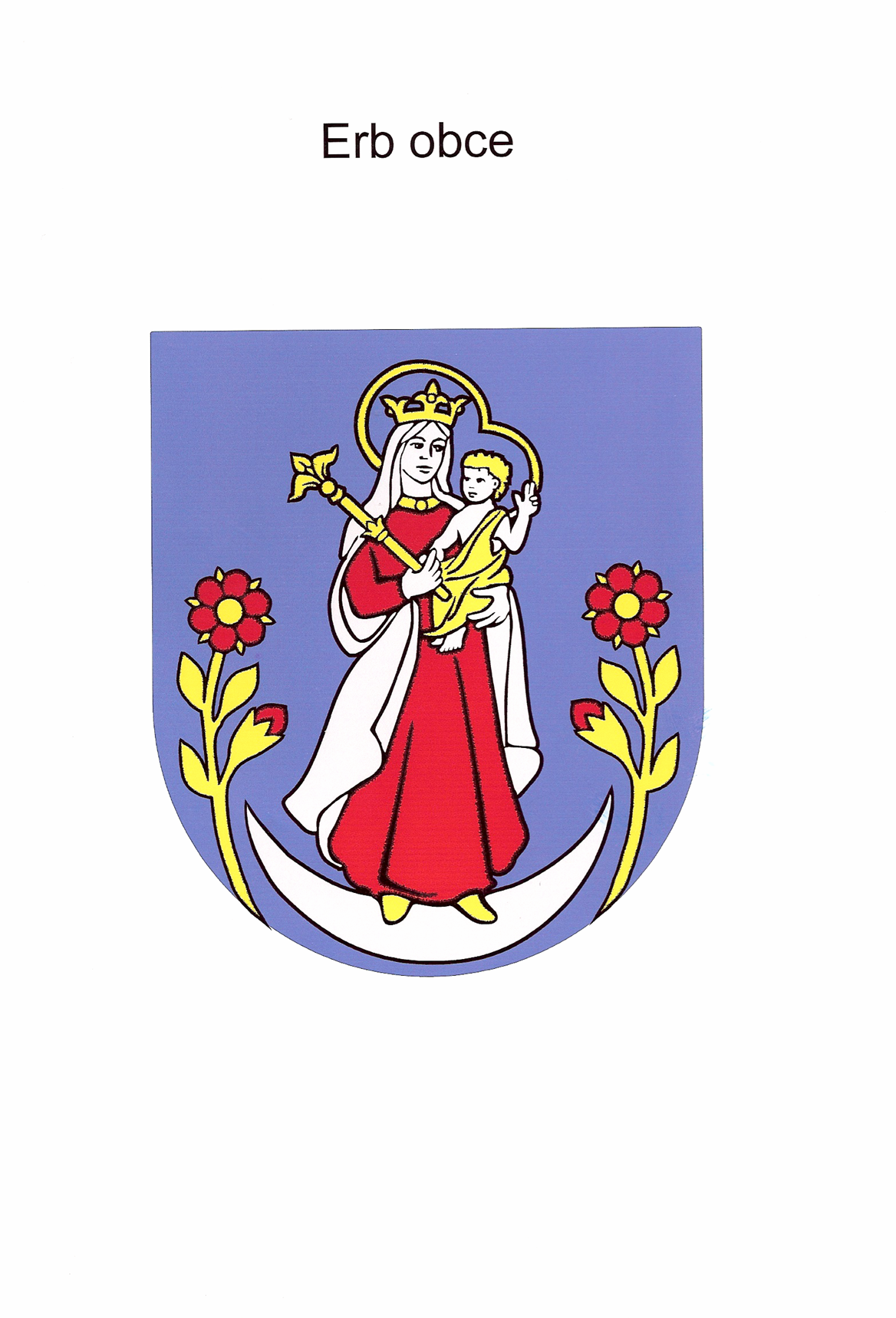 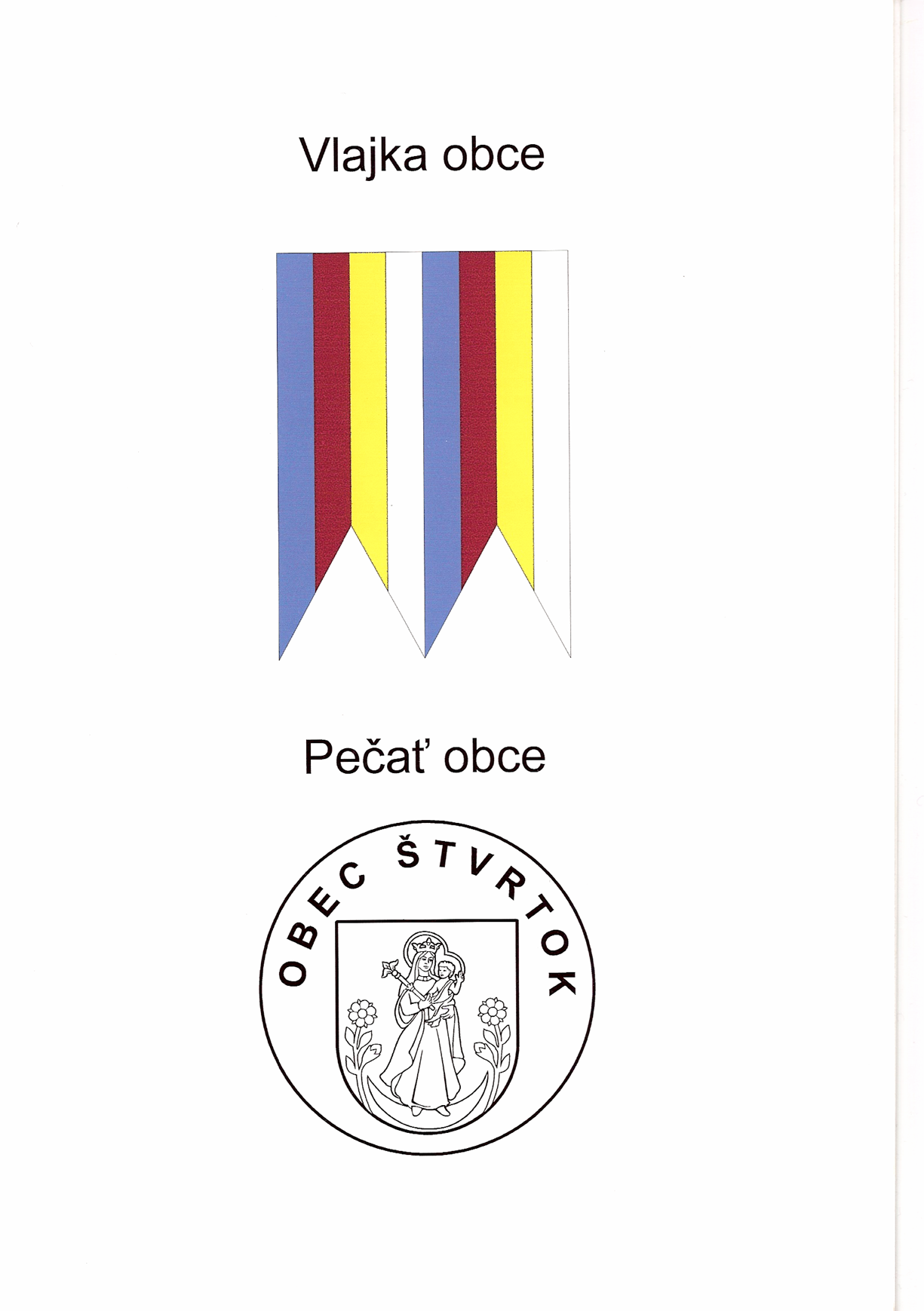 